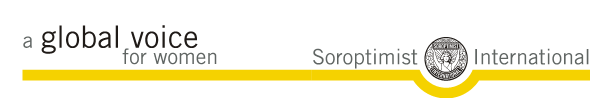 Indbydelse til sommermødeEgo-branche-aften ved Lene på Lind Plejecenter, Gadegårdsvej 121, 7400 HerningVi mødes i cafeen, mandag d. 14. juni kl. 18.00 (bemærk mødetidspunkt)hvor Lene fortæller om Plejehjemmet Herefter serveres en sommermenu m. vin og vandVi skal ud at se på de smukke omgivelser og aftenen slutter med, at Lene fortæller om sig selv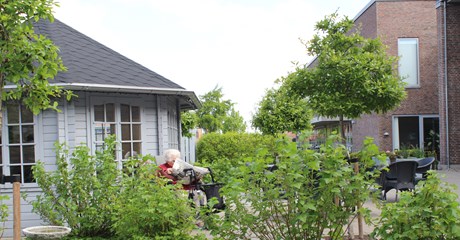 Aftenen er kun for soroptimister.Prisen er alt incl. 200, - kr.Framelding til klubmester Kirsten på siklubmester@gmail.com  senest onsdag. 9. juni. Bemærk tidligere framelding af hensyn til madbestillingenMange soroptimist-hilsner  Gruppe 3 – Anette, Gerda, Karen Marie, Lene, Mette H., Ulla og Inga 